|| श्री गणेशाय नमः ||Name 		:	VIKRAM SINGH 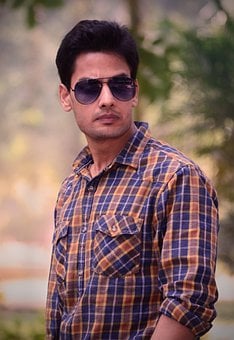 Education 	:	M.com Profession 	:	Senior Account Manager
 			RTO Depratment.
 			Sector-3, Gandhi Park  
 			Jaipur - 333027
 			office@gmail.com
 			+91 0000000000Hobbies 	:	Reading Books Date of Birth	:	DD/MM/YY Birth Time	:	11:00 AMBirthplace	:	JaipurCaste Your 	:	Caste Gotra		:	Thakur	Height 		:	5ft, 9inchComplex	:	FairFather’s Name:	Arjun Singh Occupation 	:	Private JobMother’s Name:	Seema SinghGrand Father	:	Sri. Gautam SinghBrother 	:	Aryan SinghSister		:	Nitu SinghResidence 	:	124/3
 			Sector-2, MG Marg                                        Jaipur - 00000Contact	:	91+ 00000000 (Father)
 			9000000000 (Mother)EXPECTATIONS FROM PARTNERI am looking for educated, with minded personality tall and beautiful in the 25 to 26 age group. A realistic approach to life, caring nature, and a willingness to be the torchbearer of family traditions will be a good match. 